ОТБОРОЧНЫЕ ЗАДАНИЯ НА ПРОФИЛЬНУЮ СМЕНУ «Волшебный мир звуков. Фортепиано»ФИО кандидата _____________________________________________________№ школы и класс _____________________________________________________телефон/адрес эл. почты_______________________________________________Инструкция по выполнению:Выполните задания, написав ответы на вопросы.Пришлите электронный документ на электронную почту artogma32@yandex.ru вместе с пакетом документовКаждый правильный ответ – 1 балл.Вопросы музыкальной викторины: Фамилия какого композитора по-русски звучит как часть растения?А как называют музыканта, играющего на тубе?Именем какой певчей птички названо одно из произведений композитора А.А. Алябьева (1787-1851)?Какая часть музыкального инструмента и какая птица называются одинаково? Какие инструменты были предками фортепиано? Какая длительность изображена? 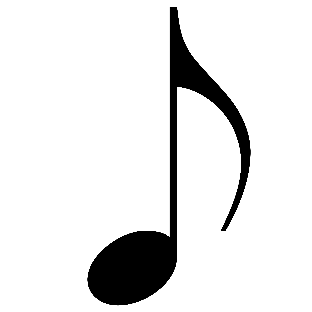 Кто такой дирижер и кто такой регент? Оба инструмента называются одним словом «фортепиано». Как называется каждый из них? Сколько белых и черных клавиш у фортепиано? Сколько музыкантов в большом симфоническом оркестре? Какие ключи, кроме скрипичного и басового, употребляются в музыке в наше время?Что изображено на картинки?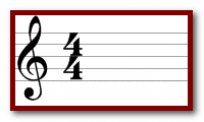 Название какого музыкального инструмента в переводе французского означает «королевский»?Какой инструмент используется как эталон высоты при настройке музыкальных инструментов? Какой музыкальный инструмент является эмблемой музыкального искусства?Что обозначает данный знак? 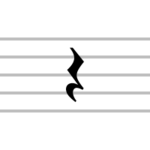 